PITZ Shutdown ProcedureSwitch off Gun (RF2):Software shutdown procedure Step1: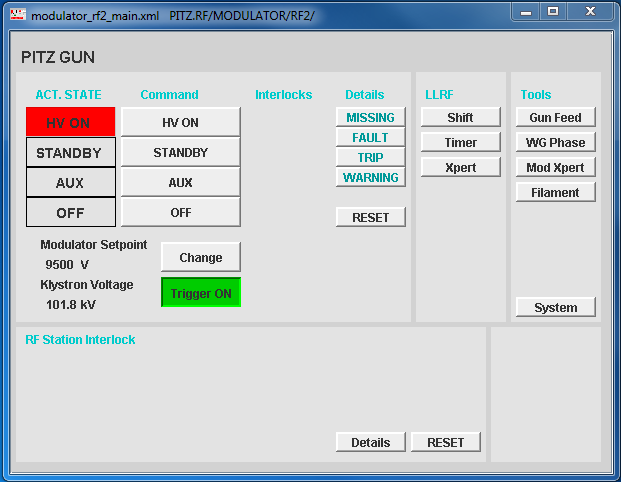 Ensure that LLRF feed forward is off, if necessary switch off SMAC.Set Modulator Setpoint (voltage) to the minimal value (“Change” button  4000V) and wait until it reaches that voltage.Push “AUX” button.Push “Trigger” button (Trigger OFF).“Traffic light” has to move from HV ON to AUX.Software shutdown procedure Step2: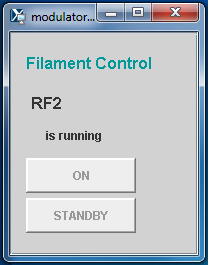 Push “Filament” button.Push “STANDBY” button in Filament Control window.In case of a longer shutdown please contact the experts from the RF-group. Switch off Booster (RF1):Software shutdown procedure Step1: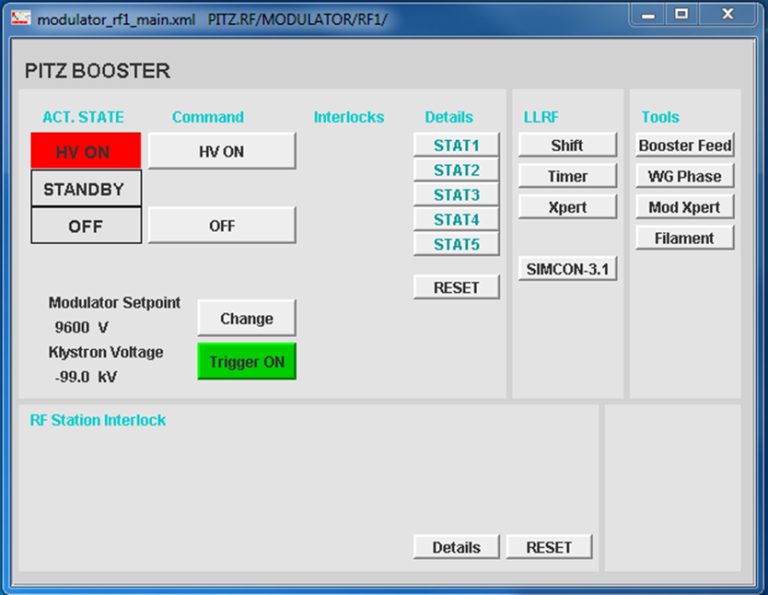 Ensure that LLRF feed forward is off, if necessary switch off SMAC.Set Modulator Setpoint (voltage) to the minimal value (“Change” button  4000V) and wait until it reaches that voltage.Push “Trigger” button (Trigger OFF).Push Modulator “OFF” button.“Traffic light” has to move from HV ON to OFF.Software shutdown procedure Step2: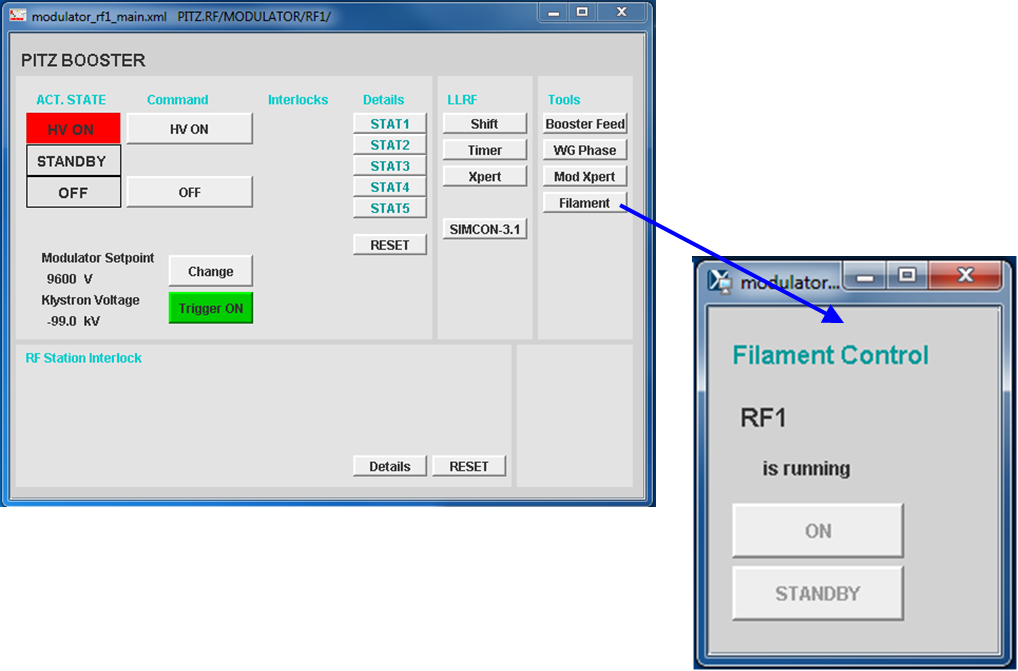 Push “Filament” button.Push “STANDBY” button in Filament Control window.In case of a longer shutdown please contact the experts from the RF-group. Switch off TDS (RF5):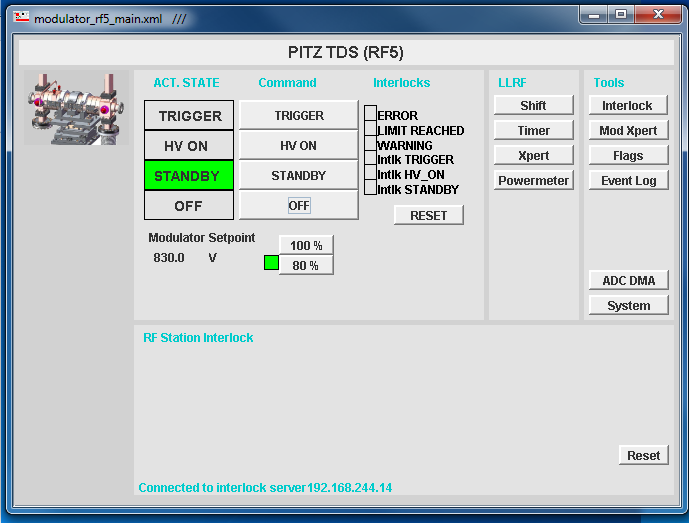 Ensure that LLRF feed forward is off.Push “STANDBY” button. “Traffic light” has to move from TRIGGER to STANDBY.Filament ramp-down process starts with activating “OFF” button and takes about 5 minutes. Switch off all electronical devices in beam line: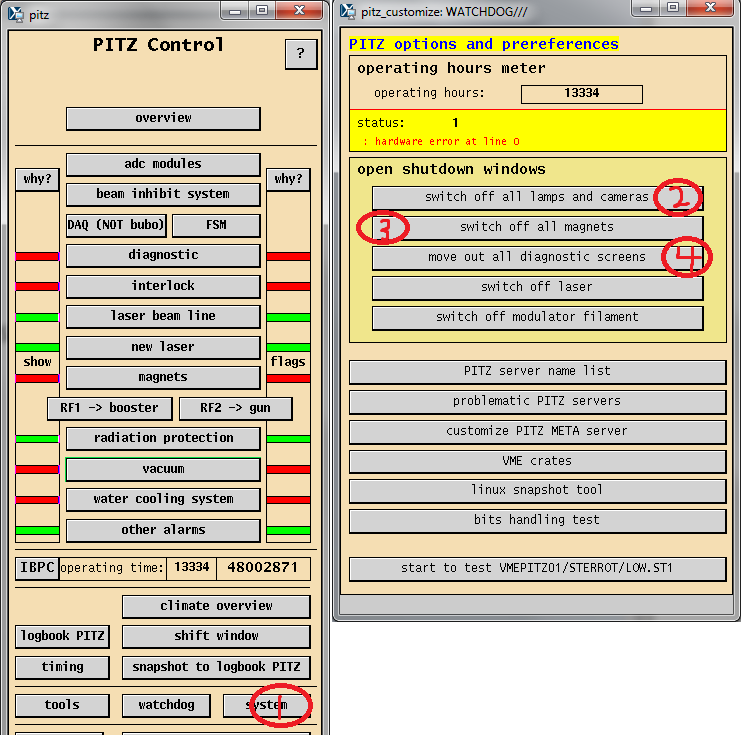 Go to: PITZ control/system.Push EVERY button in “open shutdown windows” from top to bottom and confirm the request To be discussed (open PITZ control/system):New first button – “close all windows” (except PITZ control!)reason: in that case the focus of the operator will always be on the right windowLast button to be removed – “switch off modulator filament”reason: part of RF2 and RF1 shutdown procedure  